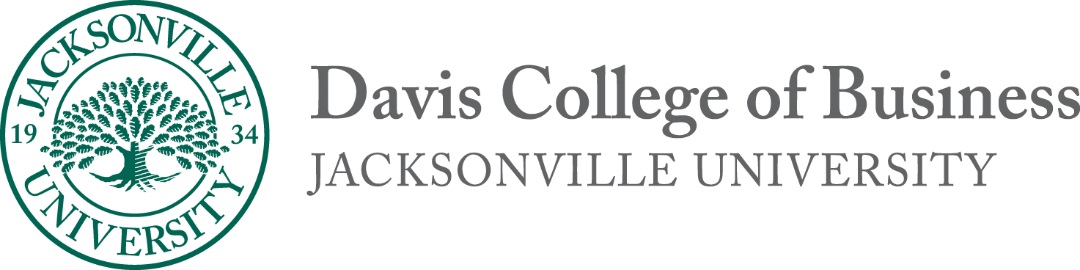 Jacksonville UniversityFundamental of FinanceFIN 501, FIN500 Fall 2016Tuesday 6:00PM – 8:50PMRoom 240Instructor:	     Professor Maggie FoleyOffice:  	     118A DCOBOffice Hours:     T 3PM – 6PM, TR3PM – 5PM,  and by appointmentTelephone:	     904 - 256 - 7772     (office)	806 - 317 - 6882	(cell)E-mail:	    mfoley3@ju.eduVisionOur vision for the Davis College of business is to be recognized as an institution that cultivates global leaders who positively influence and serve their communities, business and nation.MissionOur mission is to deliver a high quality educational program that develops leaders who create and promote ideas with a strategic mindset; demonstrate their business expertise; lead organizations toward economic success; and exhibit the highest standards of professionalism and ethics.Core Mission ValuesWe are committed to supporting continuous personal, professional and leadership development of our students, alumni, and community members.We support progressive and meaningful research, creative activity, and knowledge dissemination. We celebrate excellence in teaching.We strive to become thought-leaders in global management education based on our active pursuit of global partners in business and education We recognize the value of ethnic and cultural diversity and welcome and respect people of differing backgrounds, beliefs, and points of view.We value and foster mentoring relationships and shared responsibility for learning.We embrace and explore technology as a means of enhancing and delivering management instruction in order to increase flexibility for our students and expand our academic outreach.We actively seek partnership opportunities with the corporate community in order to enrich the educational experience of our business students and promote the practical relevance of our college. COURSE DESCRIPTIONThis course is an introduction to business finance (corporate financial management and investments); it prepares non-majors for MBA course work. Students gain tools and frameworks to analyze financial decisions based on principles of modern financial theory. The course is intended to provide students an overview of the basic concepts and principles of financial management. The class will introduce topics such as the time value of money, stock and stock valuation, efficient market hypothesis, project valuation, and behavioral finance, among others.  COURSE OBJECTIVESSpecifically, the course tries to serve the following purposes:1. To develop a conceptual framework within which the firm's investment and financing decisions may be examined in light of maximizing the value of the firm to shareholders.2. To become familiar with the analytical techniques of finance.3. To expose students to the institutional framework of money and capital markets and the nature of financial claims exchanged therein.Personal Philosophy of Teaching and LearningTo me, learning is fun. I think that all college students should feel this way about learning. A good instructor makes this happen by making the class clear and interesting, by giving students opportunities for inquiry and rewarding them for critical thinking. To make the class clear and interesting, I focus on conveying the material to the students through real world examples. This equips the students their text book knowledge in a constantly changing world. I believe in using group discussions, in-depth term projects and students’ presentations. I encourage students to ask questions, because those questions help identify where students’ are having difficulty, and helps to keep them interesting in the class. REQUIRED TEXTThe required text for this course is: Fundamentals of Corporate Finance , tenth editionby Ross, Westerfield and Jordan ISBN-10: 0078034639 | ISBN-13: 978-0078034633 | Edition: 10You will also need a financial calculator or a laptop (highly recommend). Standard scientific or financial calculators are permitted for all exams. Calculators that store text are not permitted.RESOURCESClass website:www.jufinance.com/fin500_16fOr search for the class website from the main website www.jufinance.comMETHOD OF INSTRUCTION The structure of the class is a mix of lectures and discussion of the material. NOTES REGARDING ASSIGNMENTS AND WORKLOAD Exams   100%One mid exams and one final exam will be given during the semester.  Exams are closed book and closed note. The exams will include material from assigned readings and class discussions.  Your attendance in class will help ensure that you do not miss any pertinent information. The exams may include multiple choice questions, short answer questions (baby essays), and “fill in the blank” questions.As exams approach, I will provide more information as to what types of questions you should expect. Also, note that the material we cover in the earlier exams provides a basis for understanding the material in the remainder of the course. Homework  (will be assigned but will not be collected or graded. Solutions will be provided)There will be several homework sets assigned during the semester. Homework will not be collected or graded. The goal of homework is to help your understanding of the material. Note that questions similar to the homework may appear on exams – so it is important that you understand how to work problems by yourself. Solutions will be provided. GradingAssignments2 Exams 			100%Homework 			0%Extra Credit			???ScaleA	90 - 100%	  	B	80– 87.5%		B+	87.5 – 89%	C+	77.5 – 79%		C	70 – 77.5%		F	0 – 59%	Class Activities/Participation/Attendance Active and regular participation in class and within your team will be critical to your success.  This includes asking questions, answering questions, and in general being involved. Attendance is expected of all students as part of the learning process is interacting with others.  On that note, it’s impossible for me, your team members, or fellow classmates to further your learning if you aren’t even in class.  Class will begin and end at the designated timesLATE OR MISSED ASSIGNMENTS OR EXAMSMake-up exams are not offered in this course.  Religious observances and emergency situations will be evaluated on an individual basis and must be accompanied by valid documentation.Changes/Additions to SyllabusThis syllabus may be changed at any time during the semester.  All changes/additions will be announced in class.  ACADEMIC MISCONDUCTJacksonville University students are expected to contribute to the development and sustenance of a community characterized by respect, caring and honesty.  The academic honor system of Jacksonville University is based on the premise that each student is expected to adhere to the highest standard of academic honesty.http://www.ju.edu/greenpages/Pages/University-Policies.aspxSPECIAL NEEDShttp://www.ju.edu/greenpages/Pages/University-Policies.aspxCHANGES/ADDITIONS TO SYLLABUSCOURSE WITHDRAWALhttp://www.ju.edu/registrar/Pages/Grading-Information.aspxhttp://www.ju.edu/registrar/Pages/Forms.aspxUNIVERSITY WITHDRAWALhttp://www.ju.edu/registrar/Pages/Grading-Information.aspxhttp://www.ju.edu/registrar/Pages/Forms.aspxMEDICAL WITHDRAWALhttp://www.ju.edu/greenpages/Pages/University-Policies.aspxhttp://www.ju.edu/registrar/Pages/Forms.aspxPLAGIARISM POLICYhttp://www.ju.edu/ctl/Pages/Academic-Integrity.aspxTentative CalendarNote: This is a tentative schedule. Alterations will most likely be made.Index of Chapters: Chapter 5, 6: Time value of MoneyChapter 2, 3: Financial Statement AnalysisChapter 7: BondChapter 8: Stock pricingChapter 9: Capital BudgetingChapter 13: Risk and ReturnChapter 14: Cost of Capital“Professional Results In Daily Efforts Program”(P.R.I.D.E.)“We the students and faculty of the Davis College of Business understand learning is a process of interaction, partnering, and collaboration. To create the learning environment necessary to produce the future generators of sustainable value for business and society at large, we understand we must focus our daily efforts to achieve lasting success. Therefore, as indicated by my signature below, I agree to support the tenets and professional behaviors of the P.R.I.D.E. program outlined below applicable to my position within the Davis College of Business.”As DCOB Faculty, you can count on us to:Treat each student in a fair and equitable mannerCome to class preparedStart and end class on-time Honor office hoursMake required text books and reading materials relative to the material taughtUse a proper mix of IT and lecture (Blackboard)Return assignments in a timely mannerAllow peer review to reduce “free-riders” on team projectsAs DCOB Students, you can count on us to:Respect everyone’s right to have a positive academic experienceRespect other students’ propertyRespect other students’ cultures and opinionsSupport academic integrity Be enthusiastic and productive members of team projectsCome to class on-timeCome to class preparedBe attentive and participateTurn assignments in on-timeRespect others by not having real or virtual side conversationsTurn off electronic devices during classDress appropriately______________________________________________Please Print Name______________________________________________Signature___________________DateWeekDateChaptersWeek 9Tuesday, 10/25Introduction and Chapter 5, Chapter 6Week 10Tuesday, 11/1Chapter 6, 2, 3 Week 11Tuesday, 11/8Chapter 7, reviewWeek 12Tuesday, 11/15Mid TermWeek 13Tuesday, 11/22Chapter 8  Week 14Tuesday, 11/29Chapter 9, 14  Week 15Tuesday, 12/6Chapter 13 reviewWeek 16Tuesday, 12/13Final (Non-cumulative)